湖州师范学院任课教师操作手册正方软件股份有限公司2021年9月05日                                                              任课教师操作手册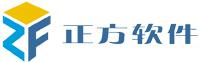 教师登录地址：http://syjw.zjhu.edu.cn/jwglxt/账号为工号，密码Hz+身份证后6位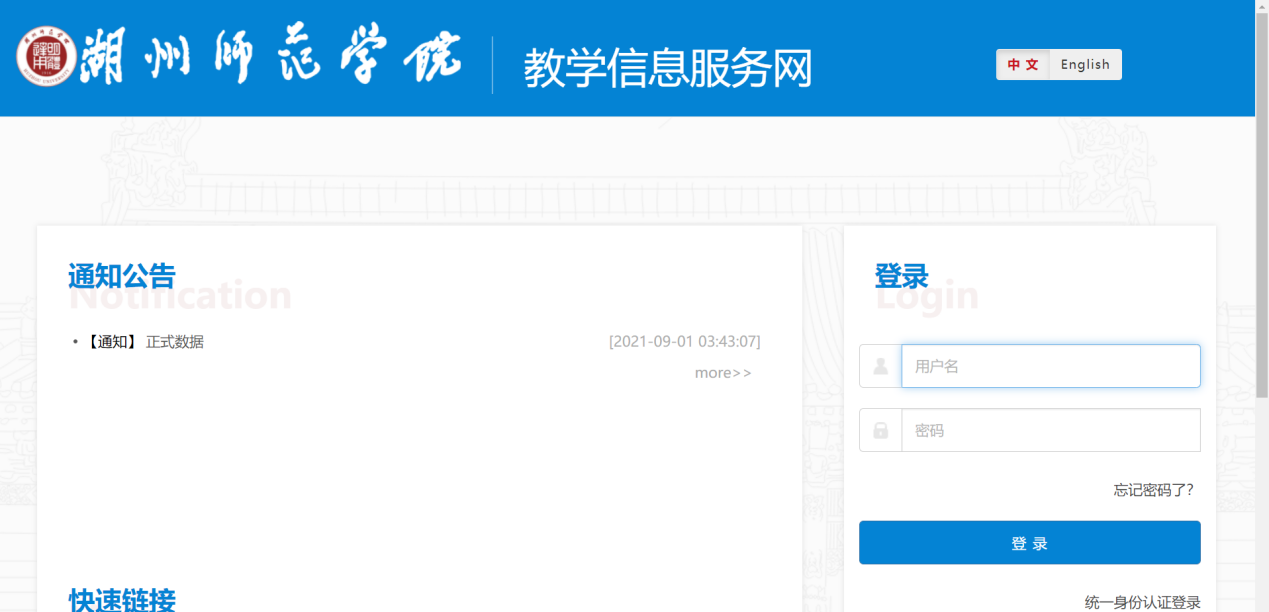 1.成绩录入1.1 录入成绩依次点击“成绩”—“成绩录入”，进入如下成绩录入界面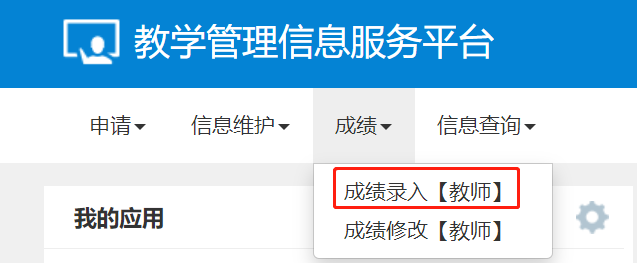 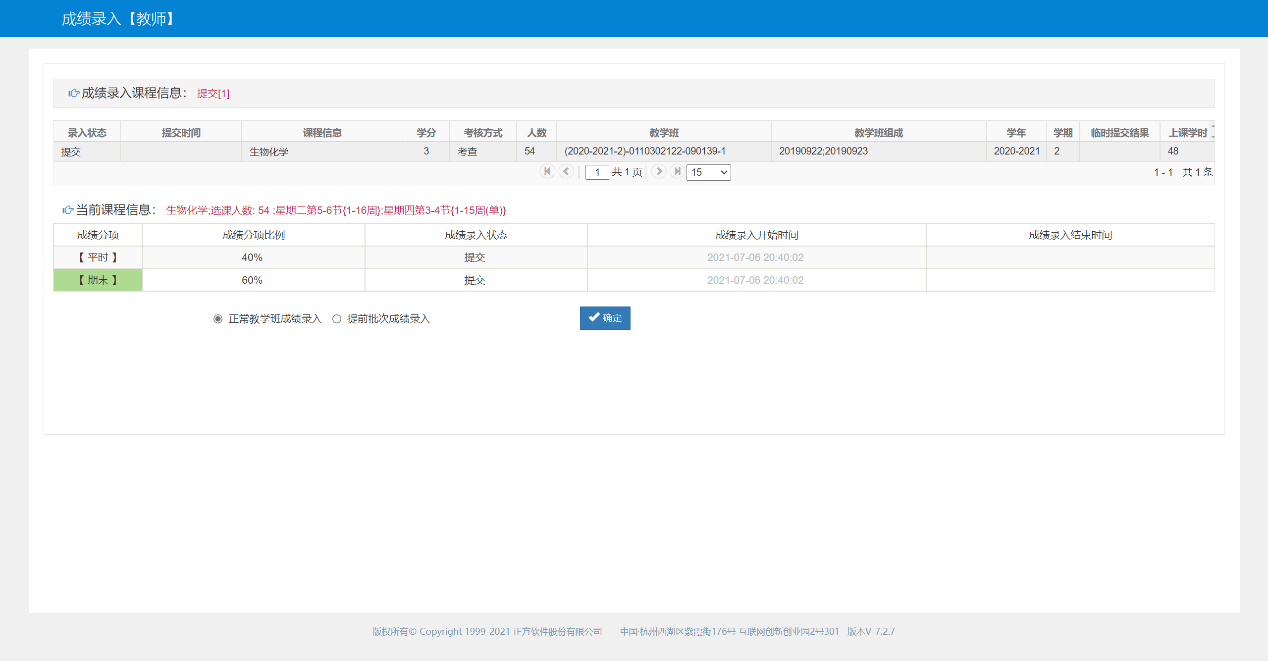 选择“录入状态”为“录入”的班级，点击下方“确定”，进入成绩录入详细界面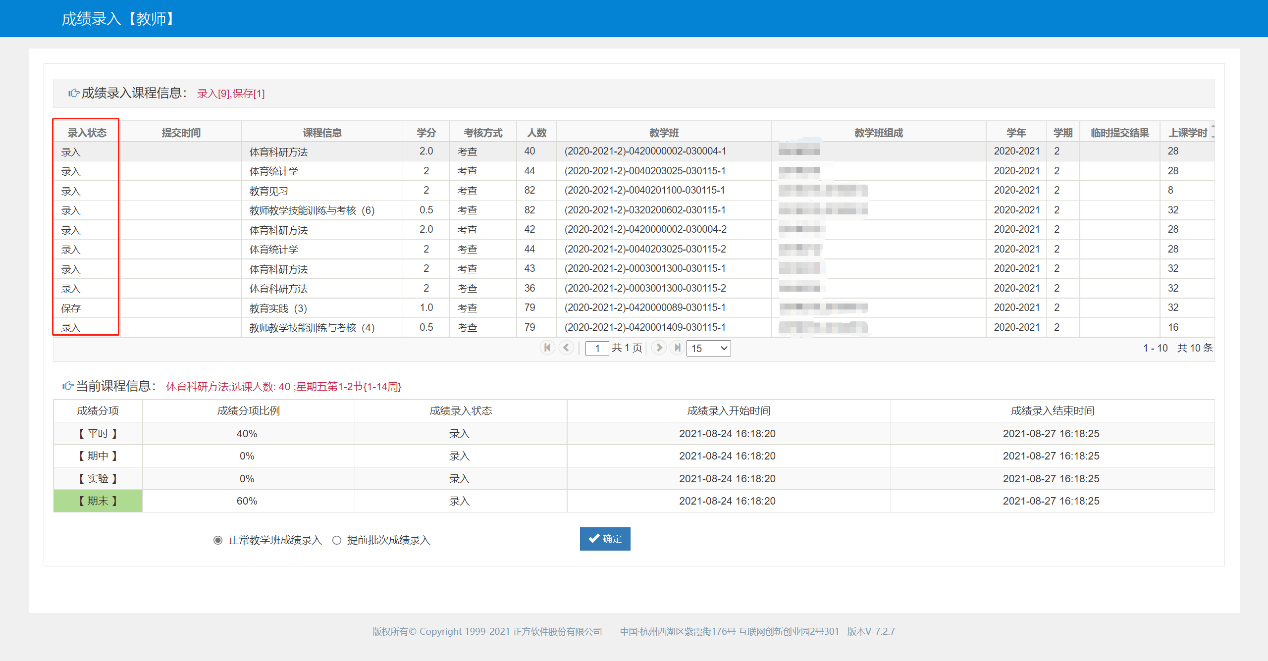 点击界面左边橙色部分，设置分项比例、成绩分项录入级制，设置完成后点击“调整比例”和“调整级制”，再点击橙色部分退出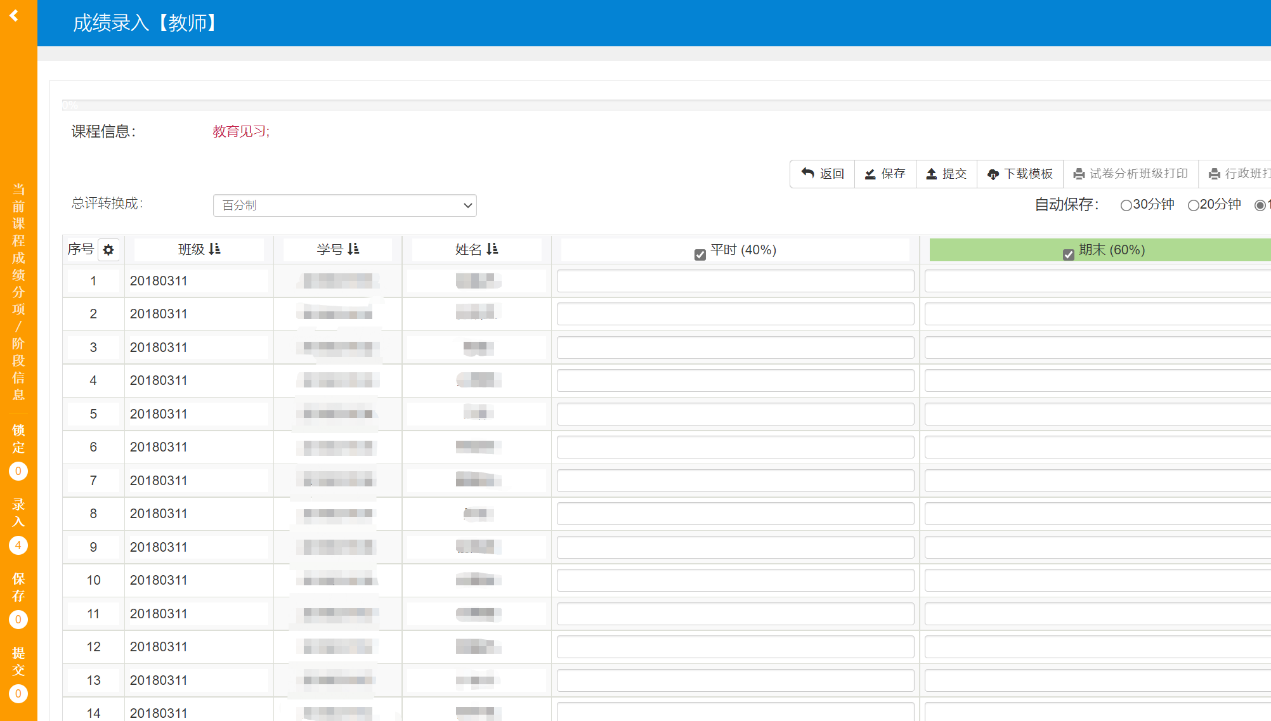 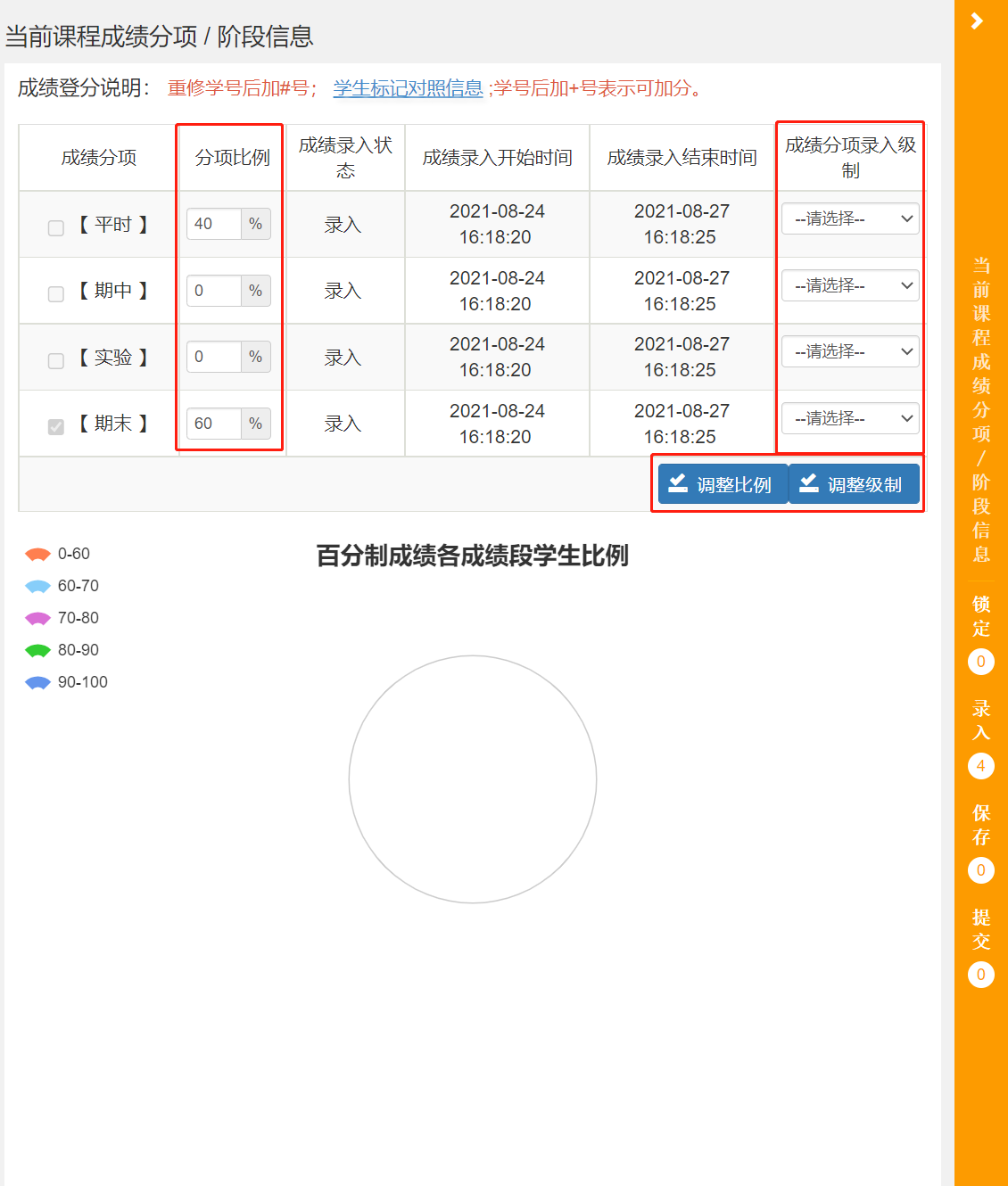 选择相应学生进行成绩录入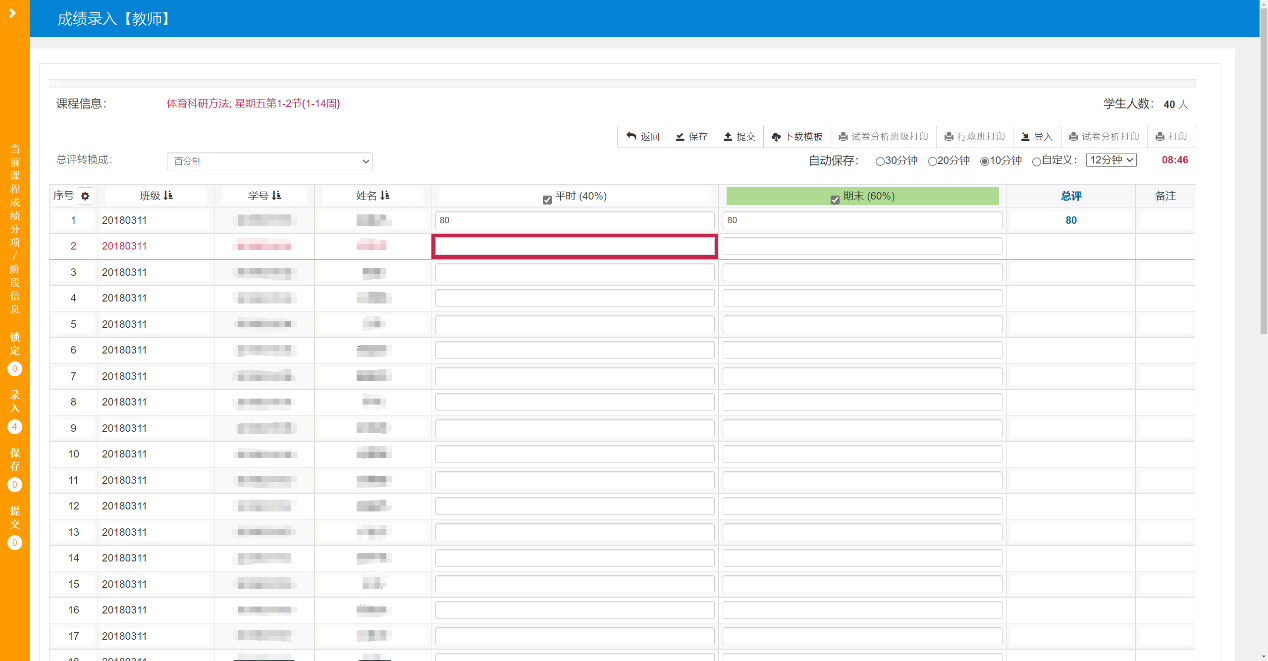 或选择“下载模板”，选择模板类型，确认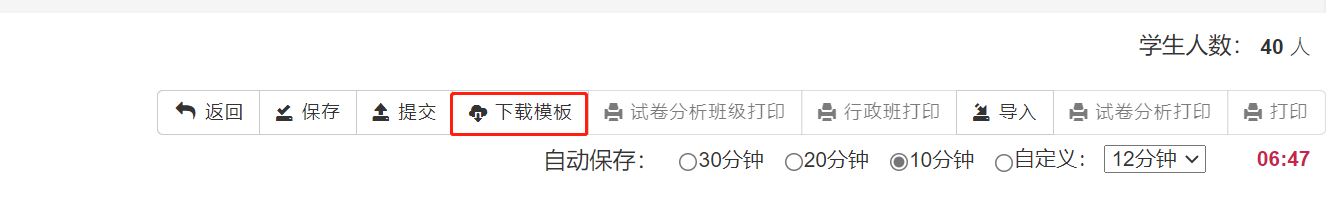 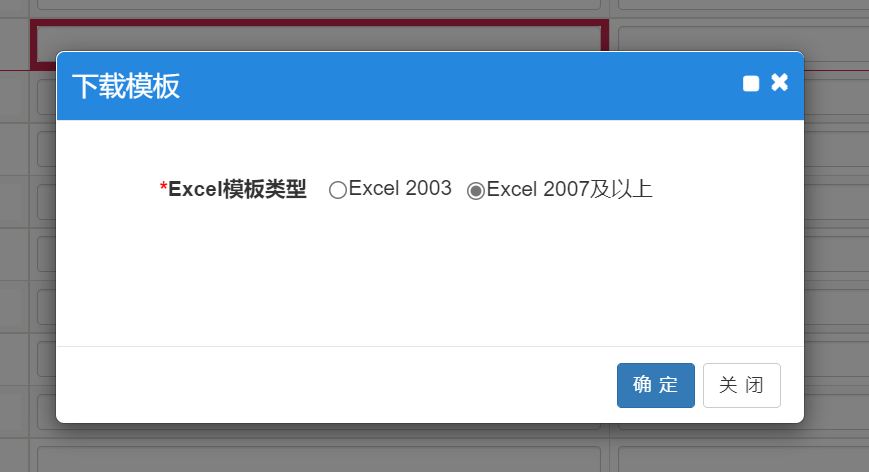 打开下载好的文件，在表格中输入成绩，输入完成保存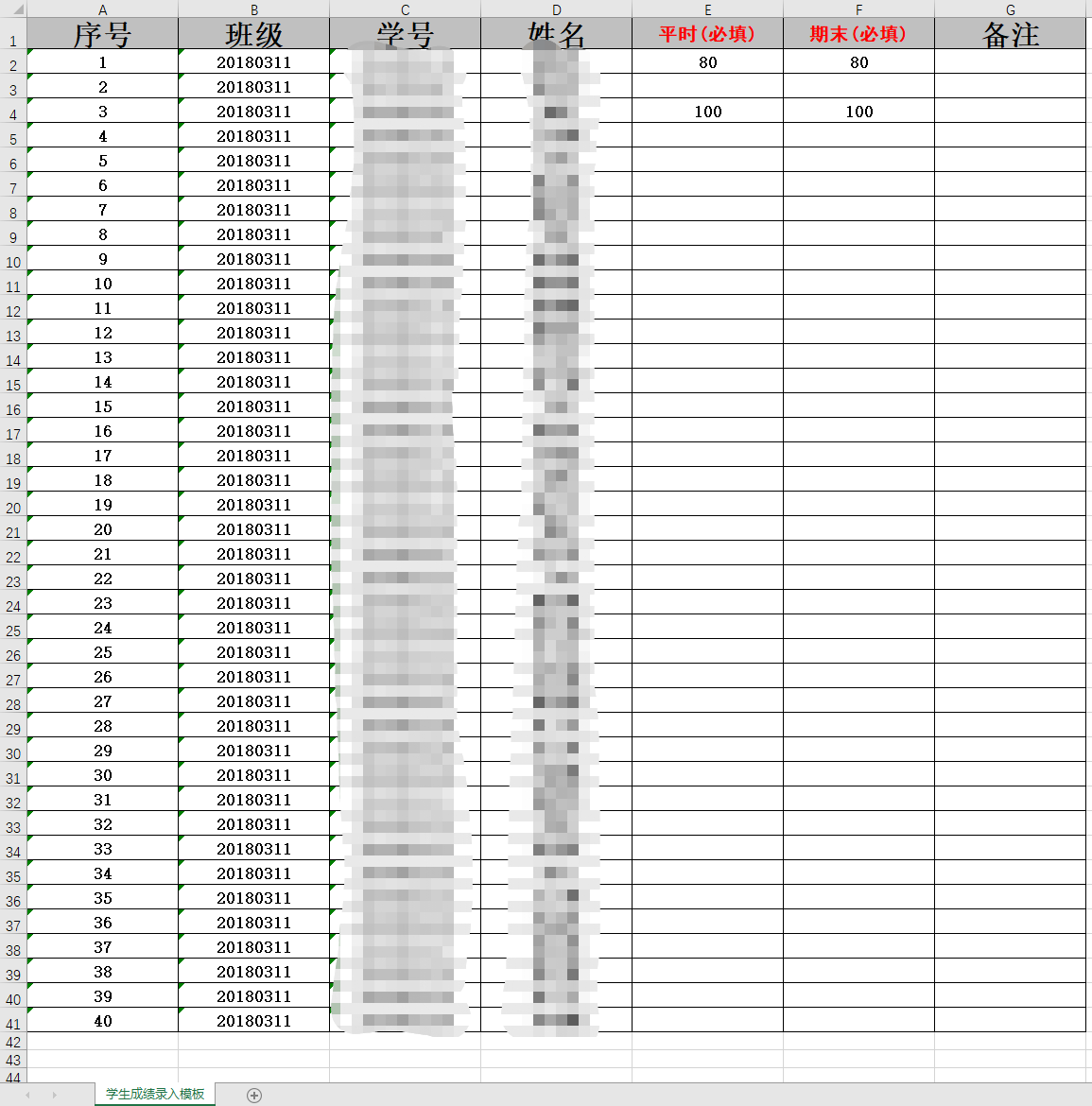 回到网页点击“导入”，选择保存好的成绩录入模板，确认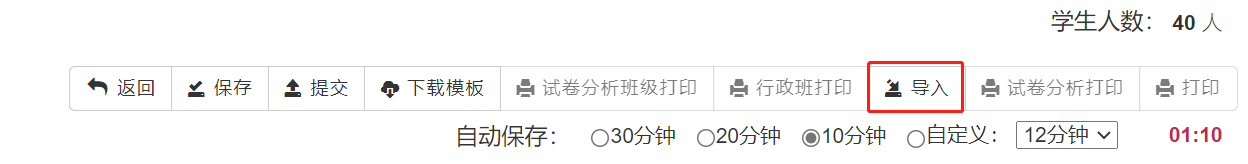 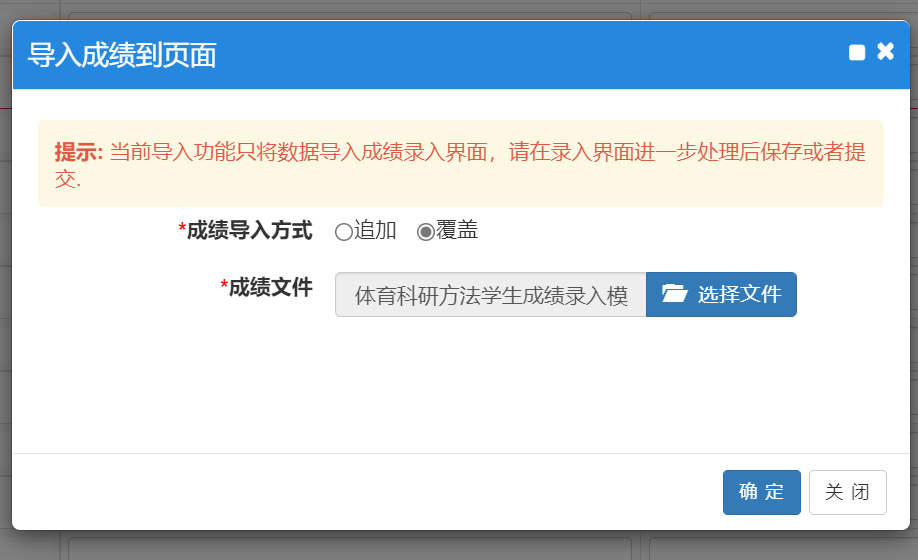 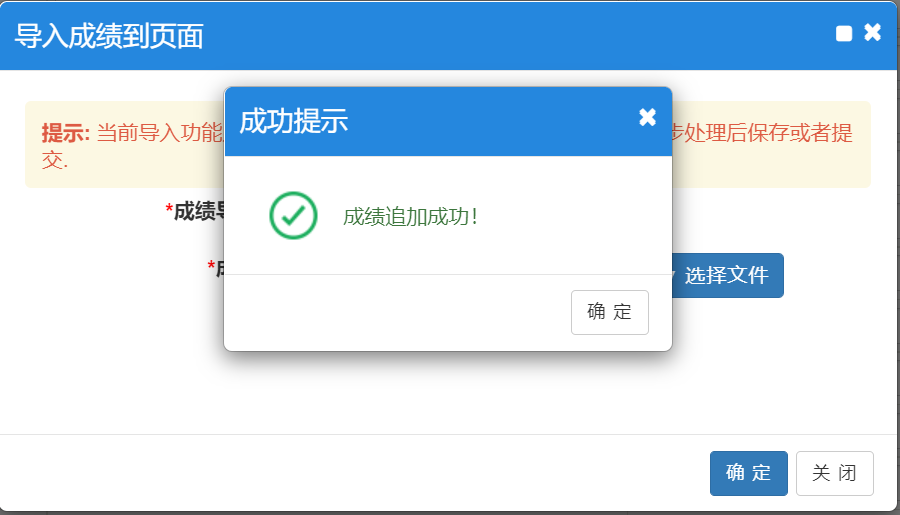 成绩录入完成，点击“提交”，“确认”完成成绩录入。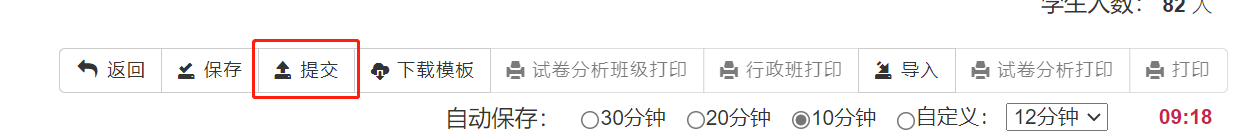 点击“试卷分析班级打印”、“行政班打印”、“试卷分析打印”可查看试卷分析等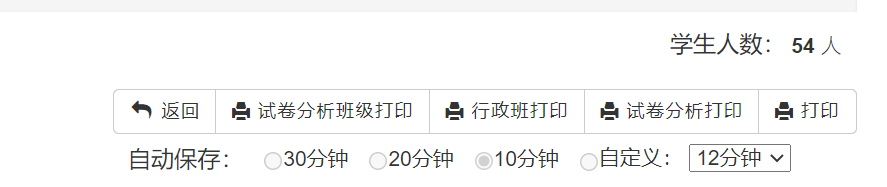 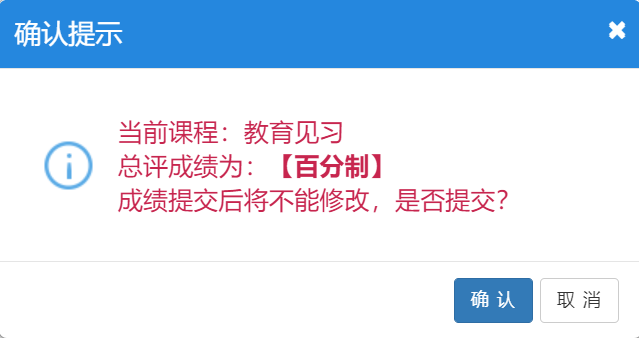 1.2 成绩打印依次点击“成绩”—“成绩录入”，进入如下成绩录入界面选择“录入状态”为“提交”的班级，点击下方“确定”，进入成绩录入详细界面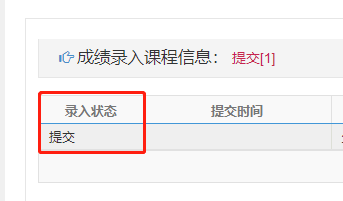 可选择“试卷分析班级打印”、“试卷分析打印”、“打印”进行相关表格打印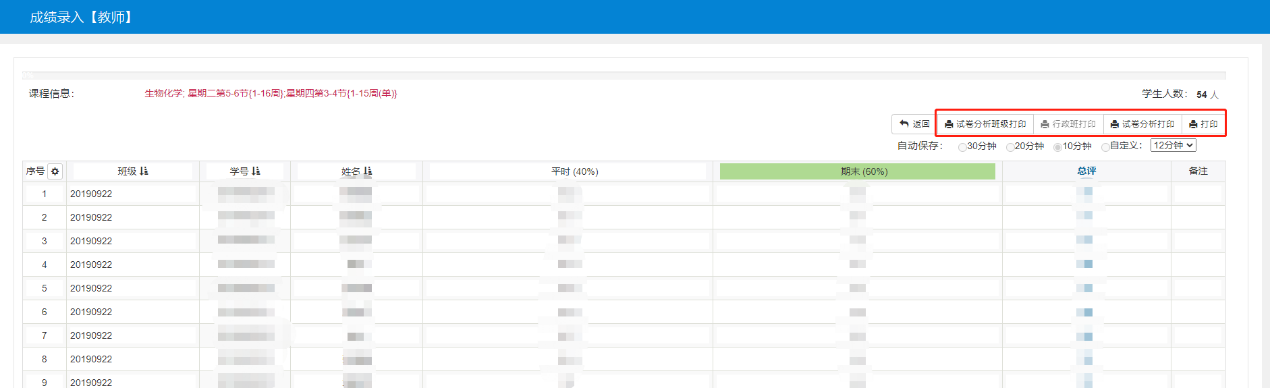 试卷分析班级打印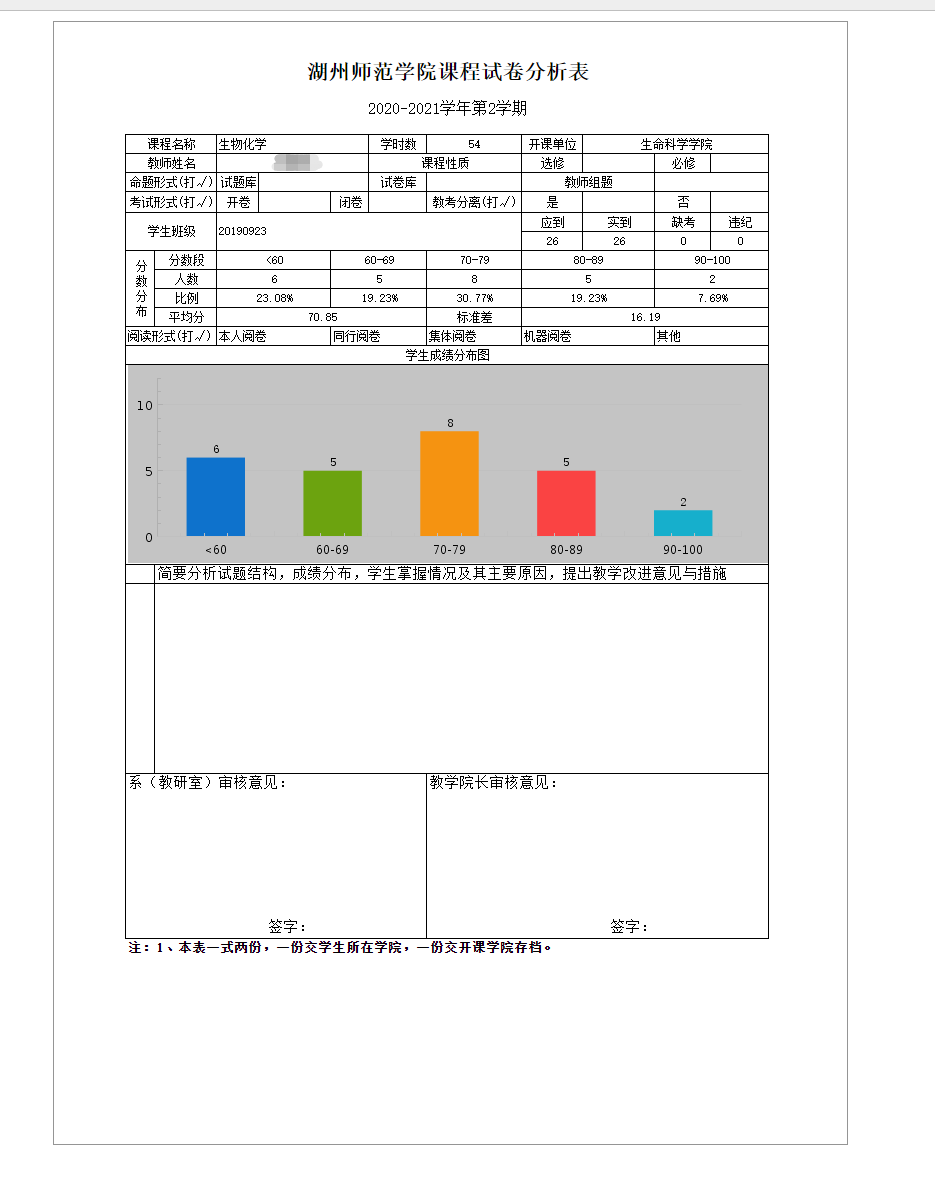 试卷分析打印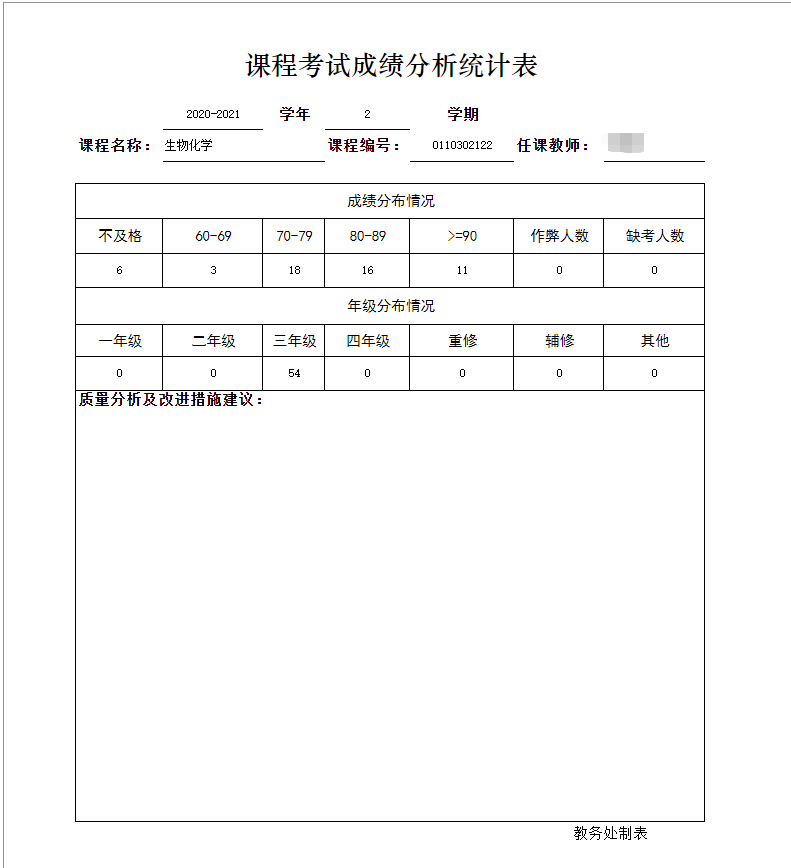 1.3 成绩修改申请点击“成绩”，选择“成绩修改”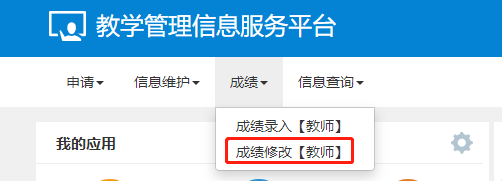 点击“申请”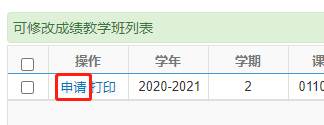 填写相关信息，点击“提交”，申请成功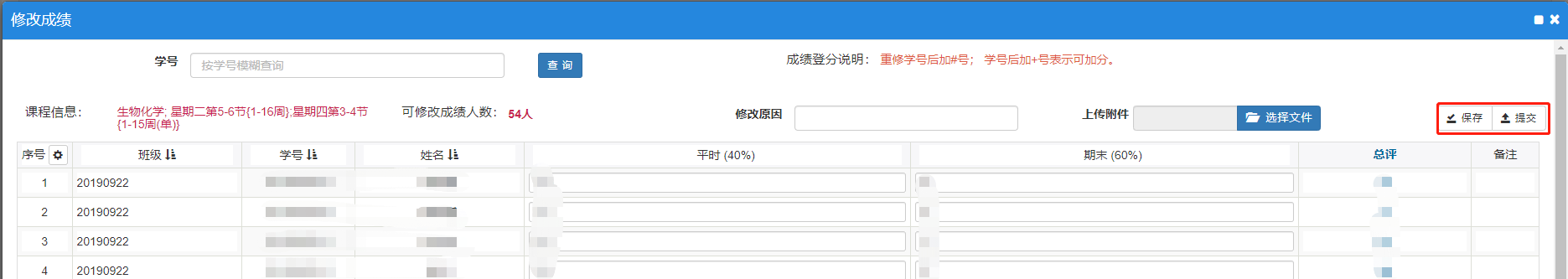 选择相关教学班级，可更改申请记录、查询申请结果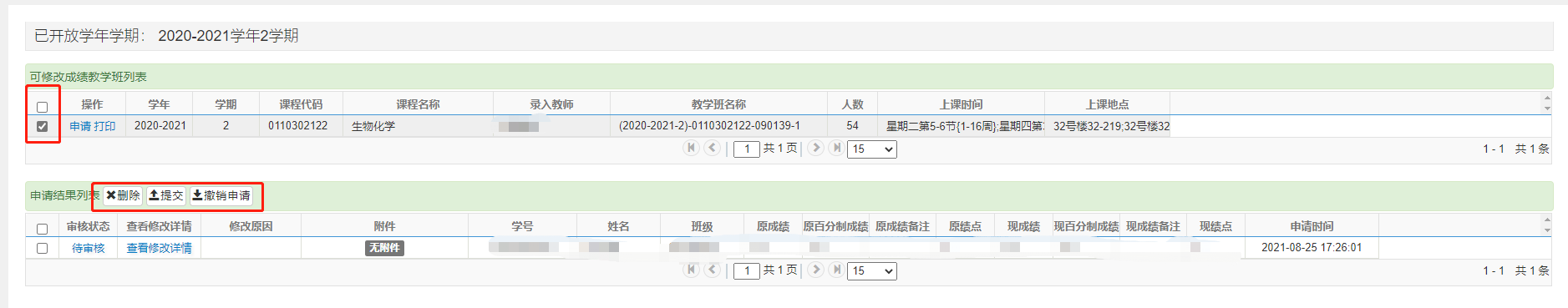 信息查询2.1学生点名册查询点击“信息查询”，选择“学生点名册查询”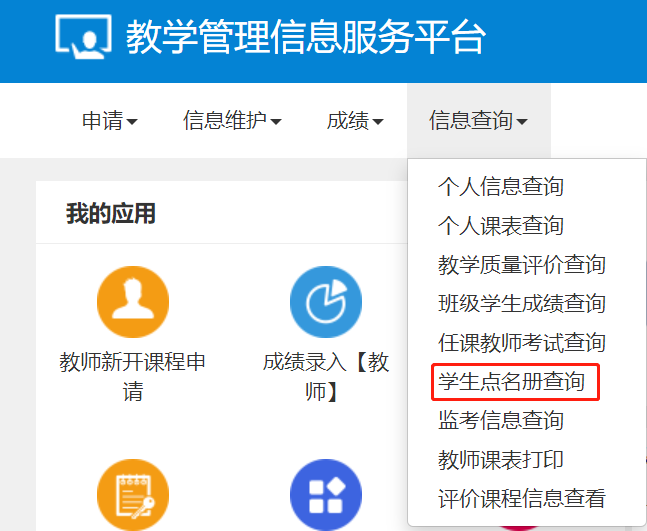 筛选相关条件，点击“查询”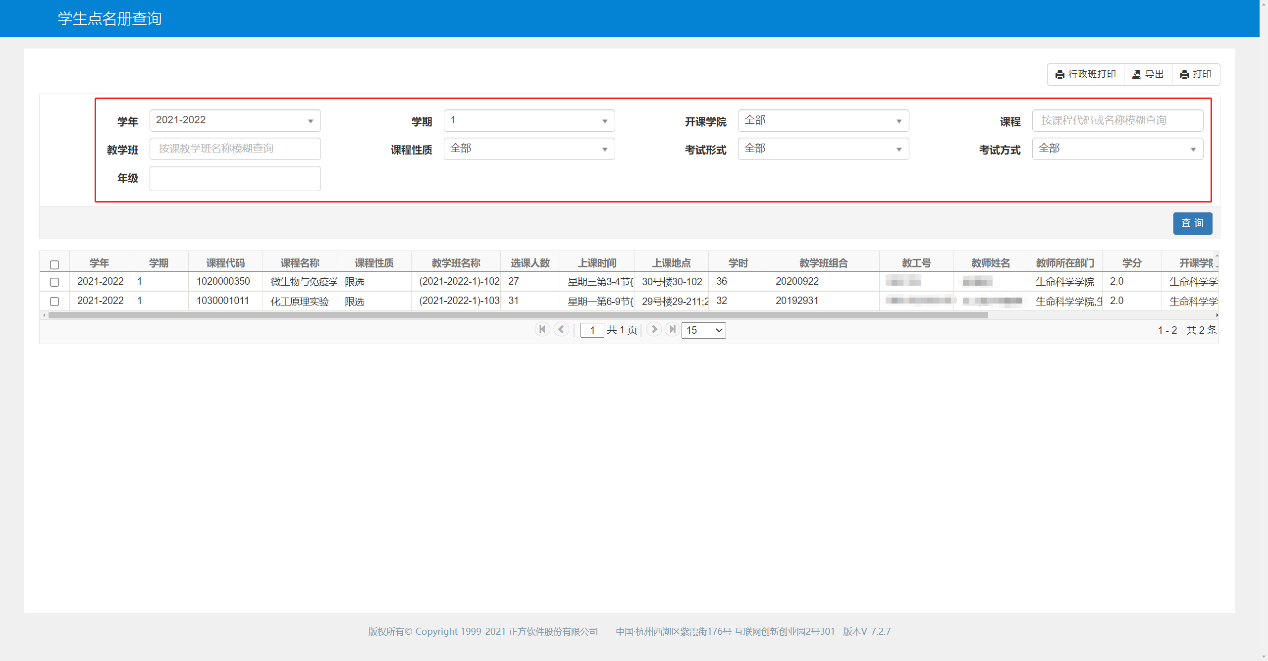 勾选相关班级，点击“打印”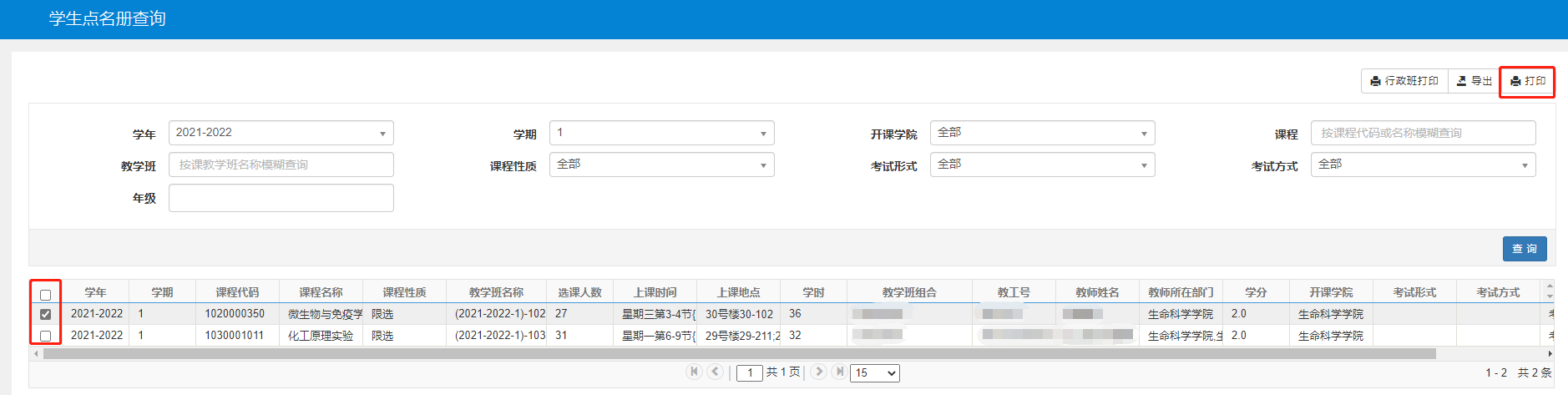 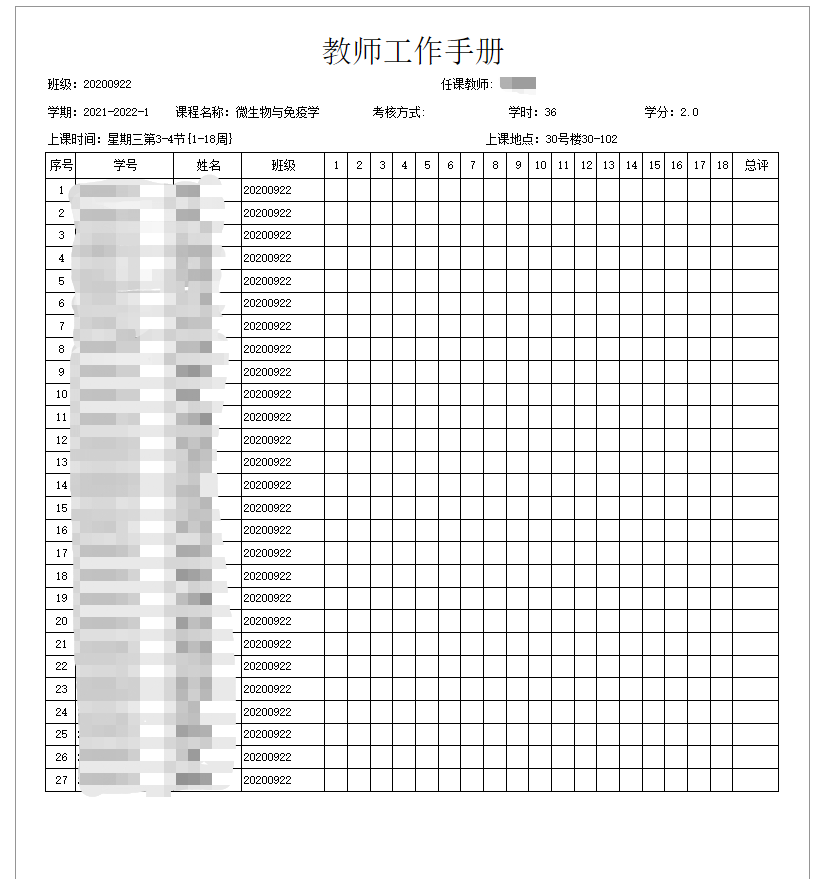 2.2个人课表查询点击“信息查询”，选择“个人课表查询”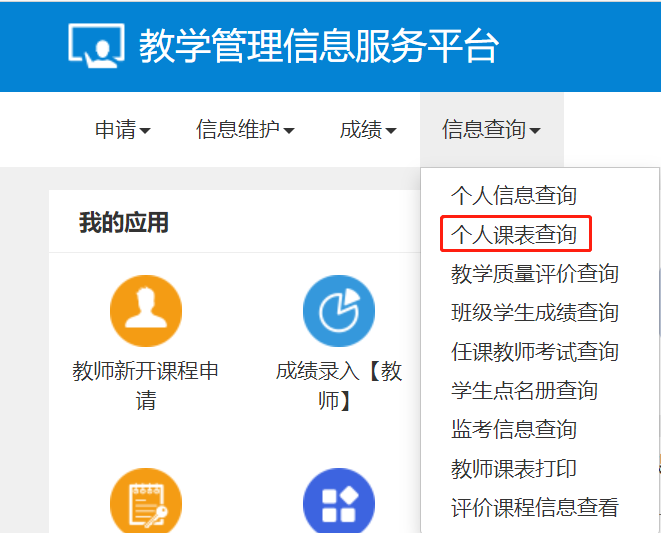 筛选“学年”、“学期”条件，点击“查询”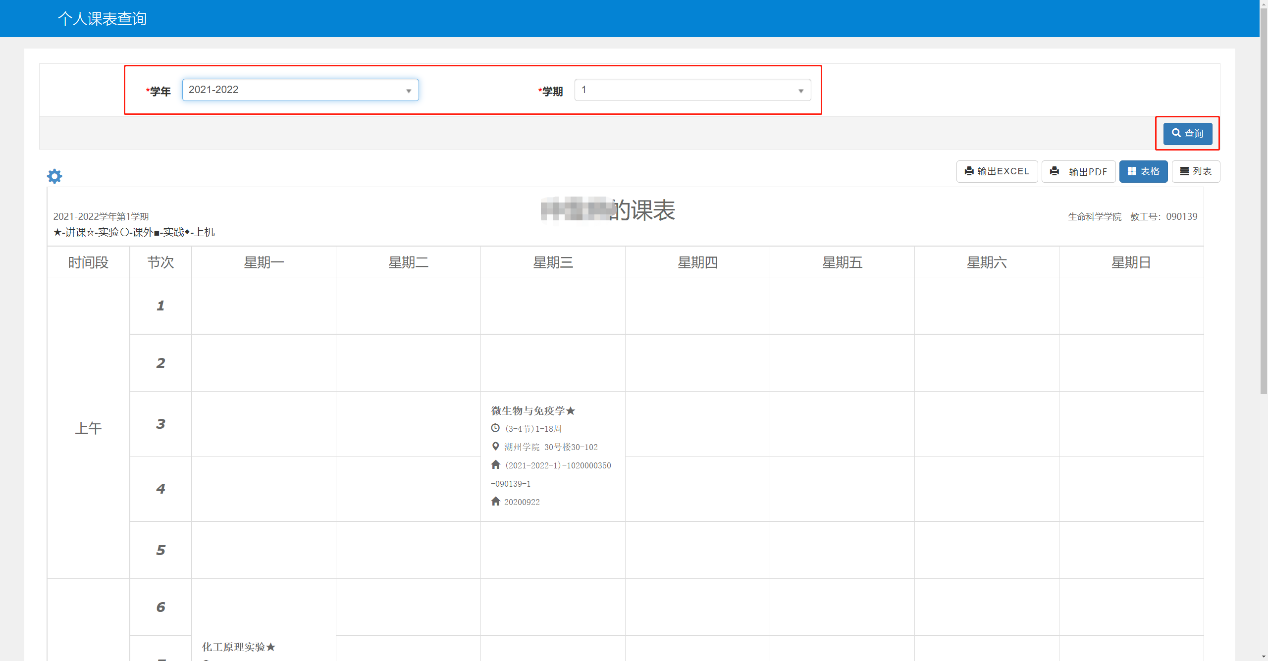 